Curriculum Vitae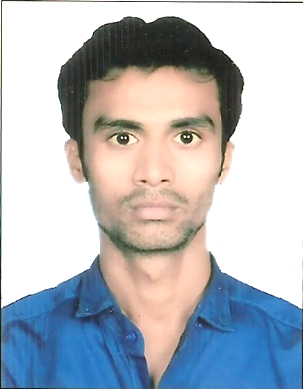 RIZWANULLAHRIZWANULLAH.368806@2freemail.com Presently Working:Working in Emirates Flight Catering, Dubai (UAE) as for General Assistant in Linenecraft-1 (Finishing Section) Since May 2015.Typing & Language known:English, Hindi, Urdu, Arabic & BengaliEducational Qualification:10thPassed From Bihar Board, Patna 12thPassed (Intermediate) From Bihar Board, PatnaTechnical  Courses & knowledge:6 Months Course in Basic Software and Graphic Designing completed from IDREAMS INFOTECH (Chennai) Basic computer package (ERP system, Ms-Windows, Word, Excel, Power point, internet & E-mail) Awarded in Food Safety in Catering  from High fieldTechnical knowledge & experiences:Well knowledge and experiences in Official documentary works in M.S Office and supportive softwares, outdoor & indoor media advertising  jobs. Expert in creating the design for hoardings, flex banner signage, paper designing works, E-mail, Scanning and all jobs related to printing department.Well knowledge and experiences in Official jobs (Admin), Ms-office, ERP system & Graphic designing.Working experinces:March 2009 to January 2012 Worked in Metro Publicity, Kolkata  as for Graphic Designer.March 2012 to July 2012 Worked in SR Digital, Mumbai as for Graphic Designer & admin officeAugust 2012 to April 2015 Worked in , Rampion Advertising Consultancy & Pvt. Ltd. Darbhanga (Bihar) as for Graphic Designer and official works also. (Clerical)Strength:I am honest, self-motivated and hardworking  with positive attitude.